§558.  Maine Communities in the New Century Program1.  Definitions.  As used in this section, unless the context otherwise indicates, the following terms have the following meanings.A.  "Council" means the Maine State Cultural Affairs Council.  [PL 1999, c. 401, Pt. LL, §1 (NEW).]B.  "Participating agencies" means the:(1)  Maine Arts Commission;(2)  Maine Historic Preservation Commission;(3)  Maine State Library;(4)  Maine State Museum;(5)  Maine Historical Society;(6)  Maine State Archives; and(7)  Maine Humanities Council.  [PL 1999, c. 401, Pt. LL, §1 (NEW).]C.  "Program" means the New Century Community Program established in subsection 2.  [PL 2001, c. 439, Pt. DDDD, §2 (AMD).][PL 2001, c. 439, Pt. DDDD, §2 (AMD).]2.  Program established; objectives.  The New Century Community Program is established under the auspices of the council to further the following objectives:A.  Preservation of the State's historic resources, properties, artifacts and documents;  [PL 1999, c. 401, Pt. LL, §1 (NEW).]B.  Expanded access to improved educational resources; and  [PL 1999, c. 401, Pt. LL, §1 (NEW).]C.  Community and economic development through strengthened local cultural resources, including through increased community access to the State's leading cultural institutions.  [PL 2001, c. 439, Pt. DDDD, §3 (AMD).][PL 2001, c. 439, Pt. DDDD, §3 (AMD).]3.  Program components.  To assist communities in preserving, improving and providing access to cultural resources, the program shall provide matching grants, technical assistance and support services to local, nonprofit, community-based organizations.[PL 1999, c. 401, Pt. LL, §1 (NEW).]4.  Council duties.  The council shall:A.  Oversee the planning and implementation of the program and coordinated communication among the participating agencies on behalf of Maine communities;  [PL 1999, c. 401, Pt. LL, §1 (NEW).]B.  Establish an outside evaluation system for the project to be implemented in the 2nd year of the program;  [PL 1999, c. 401, Pt. LL, §1 (NEW).]C.  Provide a forum of interagency planning among the participating agencies;  [PL 1999, c. 401, Pt. LL, §1 (NEW).]D.  Receive and distribute notices and instructions from other governmental administrative agencies;  [PL 1999, c. 401, Pt. LL, §1 (NEW).]E.  Meet quarterly to assess the progress of the program;  [PL 1999, c. 401, Pt. LL, §1 (NEW).]F.  Coordinate the program with a statewide cultural alliance organization that is a private nonprofit educational agency supporting libraries, museums and arts and humanities organizations and with statewide groups of individuals and artists concerned about the health of the State's cultural resources; and  [PL 1999, c. 401, Pt. LL, §1 (NEW).]G.  Submit an annual report to the Legislature on the program.  [PL 1999, c. 401, Pt. LL, §1 (NEW).][PL 1999, c. 401, Pt. LL, §1 (NEW).]5.  Participating agency duties.  The participating agencies shall:A.  Provide matching grants and services to eligible nonprofit and community-based organizations;  [PL 1999, c. 401, Pt. LL, §1 (NEW).]B.  Participate in coordinated efforts of the council; and  [PL 1999, c. 401, Pt. LL, §1 (NEW).]C.  Provide appropriate information for the annual report to the Legislature.  [PL 1999, c. 401, Pt. LL, §1 (NEW).][PL 1999, c. 401, Pt. LL, §1 (NEW).]SECTION HISTORYPL 1999, c. 401, §LL1 (NEW). PL 2001, c. 439, §§DDDD2,3 (AMD). The State of Maine claims a copyright in its codified statutes. If you intend to republish this material, we require that you include the following disclaimer in your publication:All copyrights and other rights to statutory text are reserved by the State of Maine. The text included in this publication reflects changes made through the First Regular and First Special Session of the 131st Maine Legislature and is current through November 1. 2023
                    . The text is subject to change without notice. It is a version that has not been officially certified by the Secretary of State. Refer to the Maine Revised Statutes Annotated and supplements for certified text.
                The Office of the Revisor of Statutes also requests that you send us one copy of any statutory publication you may produce. Our goal is not to restrict publishing activity, but to keep track of who is publishing what, to identify any needless duplication and to preserve the State's copyright rights.PLEASE NOTE: The Revisor's Office cannot perform research for or provide legal advice or interpretation of Maine law to the public. If you need legal assistance, please contact a qualified attorney.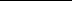 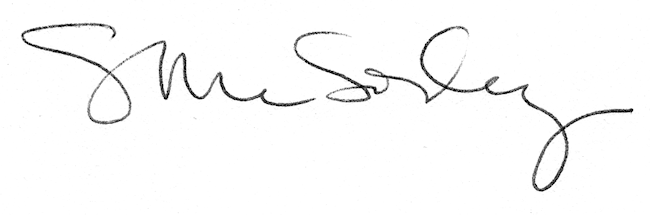 